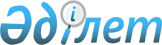 О внесении изменений и дополнений в решение Казалинского районного маслихата Кызылординской области от 20 декабря 2023 года № 128 "О районном бюджете на 2024-2026 годы"Решение Казалинского районного маслихата Кызылординской области от 20 февраля 2024 года № 181
      Казалинский районный маслихат Кызылординской области РЕШИЛ:
      1. Внести в решение Казалинского районного маслихата Кызылординской области "О районном бюджете на 2024-2026 годы" от 20 декабря 2023 года № 128 следующие изменения и дополнения:
      пункт 1 изложить в новой редакции:
      "1. Утвердить районный бюджет на 2024-2026 годы согласно приложениям 1, 2, 3, в том числе на 2024 год в следующих объемах:
      1) доходы – 10793091,7 тысяч тенге, в том числе:
      налоговые поступления – 2013788 тысяч тенге;
      неналоговые поступления – 21269 тысяч тенге;
      поступления от продажи основного капитала – 0;
      поступления трансфертов – 8758034,7 тысяч тенге;
      2) затраты – 10939610,2 тысяч тенге;
      3) чистое бюджетное кредитование – 387733 тысяч тенге;
      бюджетные кредиты – 605488 тысяч тенге;
      погашение бюджетных кредитов – 217755 тысяч тенге;
      4) сальдо по операциям с финансовыми активами – 0;
      приобретение финансовых активов – 0;
      поступления от продажи финансовых активов государства – 0;
      5) дефицит (профицит) бюджета – -534251,5 тысяч тенге;
      6) финансирование дефицита (использование профицита) бюджета – 534251,5 тысяч тенге;
      поступление займов – 605488 тысяч тенге;
      погашение займов – 217755 тысяч тенге;
      используемые остатки бюджетных средств – 146518,5 тысяч тенге.";
      Пункт 5 дополнить подпунктами 3), 4), 5) следующего содержания:
      "3) на развитие объектов культуры;
      4) на развитие транспортной инфраструктуры;
      5) на развитие системы водоснабжения и водоотведения.";
      Приложение 1 к указанному решению изложить в новой редакции согласно приложению к настоящему решению.
      2. Настоящее решение вводится в действие с 1 января 2024 года. Районный бюджет на 2024 год
					© 2012. РГП на ПХВ «Институт законодательства и правовой информации Республики Казахстан» Министерства юстиции Республики Казахстан
				
      Председатель Казалинского районного маслихата 

Г. АЛИШ
Приложение к решению
Казалинского районного маслихата
от "20" февраля 2024 года № 181Приложение 1 к решению
Казалинского районного маслихата
от 20 декабря 2023 года № 128
Категория
Категория
Категория
Наименование
Сумма, 
тысяч тенге
Класс
Класс
Наименование
Сумма, 
тысяч тенге
Подкласс
Наименование
Сумма, 
тысяч тенге
1.Доходы
10793091,7
1
Налоговые поступления
2013788
01
Подоходный налог
842820
1
Корпоративный подоходный налог
111328
2
Индивидуальный подоходный налог
731492
03
Социальный налог
623445
1
Социальный налог
623445
04
Hалоги на собственность
470941
1
Hалоги на имущество
470941
05
Внутренние налоги на товары, работы и услуги
20691
2
Акцизы
7705
4
Сборы за ведение предпринимательской и профессиональной деятельности
12986
08
Обязательные платежи, взимаемые за совершение юридически значимых действий и (или) выдачу документов уполномоченными на то государственными органами или должностными лицами
55891
1
Государственная пошлина
55891
2
Неналоговые поступления
21269
01
Доходы от государственной собственности
8590
5
Доходы от аренды имущества, находящегося в государственной собственности
8350
7
Вознаграждения по кредитам, выданным из государственного бюджета
240
04
Штрафы, пени, санкции, взыскания, налагаемые государственными учреждениями, финансируемыми из государственного бюджета, а также содержащимися и финансируемыми из бюджета (сметы расходов) Национального Банка Республики Казахстан
1919
Штрафы, пени, санкции, взыскания, налагаемые государственными учреждениями, финансируемыми из государственного бюджета, а также содержащимися и финансируемыми из бюджета (сметы расходов) Национального Банка Республики Казахстан, за исключением поступлений от организаций нефтяного сектора, в Фонд компенсации потерпевшим, Фонд поддержки инфраструктуры образования и Специальный государственный фонд
1919
06
Прочие неналоговые поступления
10760
1
Прочие неналоговые поступления
10760
4
Поступления трансфертов
8758034,7
01
Трансферты из нижестоящих органов государственного управления
1871,7
3
Трансферты из бюджетов городов районного значения, сел, поселков, сельских округов
1871,7
02
Трансферты из вышестоящих органов государственного управления
8756163
2
Трансферты из областного бюджета
8756163
Функциональная группа
Функциональная группа
Функциональная группа
Наименование
Администратор бюджетных программ
Администратор бюджетных программ
Наименование
Программа
Наименование
2. Затраты
10939610,2
01
Государственные услуги общего характера
1187549
112
Аппарат маслихата района (города областного значения)
72367
001
Услуги по обеспечению деятельности маслихата района (города областного значения)
71617
003
Капитальные расходы государственного органа
750
122
Аппарат акима района (города областного значения)
443238
001
Услуги по обеспечению деятельности акима района (города областного значения)
434354
003
Капитальные расходы государственного органа
8884
459
Отдел экономики и финансов района (города областного значения)
366
010
Приватизация, управление коммунальным имуществом, постприватизационная деятельность и регулирование споров, связанных с этим
366
458
Отдел жилищно-коммунального хозяйства, пассажирского транспорта и автомобильных дорог района (города областного значения)
507106
001
Услуги по реализации государственной политики на местном уровне в области жилищно-коммунального хозяйства, пассажирского транспорта и автомобильных дорог
83366
013
Капитальные расходы государственного органа
55349
113
Целевые текущие трансферты нижестоящим бюджетам
368391
459
Отдел экономики и финансов района (города областного значения)
127641
001
Услуги по реализации государственной политики в области формирования и развития экономической политики, государственного планирования, исполнения бюджета и управления коммунальной собственностью района (города областного значения)
104876
113
Целевые текущие трансферты нижестоящим бюджетам
22765
493
Отдел предпринимательства, промышленности и туризма района (города областного значения)
36831
001
Услуги по реализации государственной политики на местном уровне в области развития предпринимательства, промышленности и туризма
36831
02
Оборона
32367
122
Аппарат акима района (города областного значения)
10823
005
Мероприятия в рамках исполнения всеобщей воинской обязанности
10823
122
Аппарат акима района (города областного значения)
21544
006
Предупреждение и ликвидация чрезвычайных ситуаций масштаба района (города областного значения)
18342
007
Мероприятия по профилактике и тушению степных пожаров районного (городского) масштаба, а также пожаров в населенных пунктах, в которых не созданы органы государственной противопожарной службы
3202
03
Общественный порядок, безопасность, правовая, судебная, уголовно-исполнительная деятельность
20599
458
Отдел жилищно-коммунального хозяйства, пассажирского транспорта и автомобильных дорог района (города областного значения)
20599
021
Обеспечение безопасности дорожного движения в населенных пунктах
20599
06
Социальная помощь и социальное обеспечение
1381924
451
Отдел занятости, социальных программ и регистрации актов гражданского состояния района (города областного значения)
1381140
005
Государственная адресная социальная помощь
144760
003
Оказание ритуальных услуг по захоронению умерших Героев Советского Союза, "Халық Қаһарманы", Героев Социалистического труда, награжденных Орденом Славы трех степеней и орденом "Отан" из числа участников и лиц с инвалидностью войны
127
004
Оказание социальной помощи на приобретение топлива специалистам здравоохранения, образования, социального обеспечения, культуры, спорта и ветеринарии в сельской местности в соответствии с законодательством Республики Казахстан
65800
006
Оказание жилищной помощи
17496
007
Социальная помощь отдельным категориям нуждающихся граждан по решениям местных представительных органов
118877
009
Социальная поддержка граждан, награжденных от 26 июля 1999 года орденами "Отан", "Данк", удостоенных высокого звания "Халық қаһарманы", почетных званий республики
130
010
Материальное обеспечение детей с инвалидностью, воспитывающихся и обучающихся на дому
6129
014
Оказание социальной помощи нуждающимся гражданам на дому
171558
017
Обеспечение нуждающихся лиц с инвалидностью протезно-ортопедическими, сурдотехническими и тифлотехническими средствами, специальными средствами передвижения, обязательными гигиеническими средствами, а также предоставление услуг санаторно-курортного лечения, специалиста жестового языка, индивидуальных помощников в соответствии с индивидуальной программой абилитации и реабилитации лица с инвалидностью
567925
027
Реализация мероприятий по социальной защите населения
66167
001
Услуги по реализации государственной политики на местном уровне в области обеспечения занятости и реализации социальных программ для населения
141190
011
Оплата услуг по зачислению, выплате и доставке пособий и других социальных выплат
800
050
Обеспечение прав и улучшение качества жизни лиц с инвалидностью в Республике Казахстан
36783
054
Размещение государственного социального заказа в неправительственных организациях
43298
067
Капитальные расходы подведомственных государственных учреждений и организаций
100
458
Отдел жилищно-коммунального хозяйства, пассажирского транспорта и автомобильных дорог района (города областного значения)
784
050
Обеспечение прав и улучшение качества жизни лиц с инвалидностью в Республике Казахстан
784
07
Жилищно-коммунальное хозяйство
479030
458
Отдел жилищно-коммунального хозяйства, пассажирского транспорта и автомобильных дорог района (города областного значения)
104289
015
Освещение улиц в населенных пунктах
948
018
Благоустройство и озеленение населенных пунктов
12839
026
Организация эксплуатации тепловых сетей, находящихся в коммунальной собственности районов (городов областного значения)
5361
027
Организация эксплуатации сетей газификации, находящихся в коммунальной собственности районов (городов областного значения)
37287
029
Развитие системы водоснабжения и водоотведения
18738
033
Проектирование, развитие и (или) обустройство инженерно-коммуникационной инфраструктуры
13557
049
Проведение энергетического аудита многоквартирных жилых домов
570
059
Текущий и капитальный ремонт фасадов, кровли многоквартирных жилых домов, направленных на придание единого архитектурного облика населенному пункту
14989
472
Отдел строительства, архитектуры и градостроительства района (города областного значения)
374741
004
Проектирование, развитие и (или) обустройство инженерно-коммуникационной инфраструктуры
60270
006
Развитие системы водоснабжения и водоотведения
37770
007
Развитие благоустройства городов и населенных пунктов
9717
098
Приобретение жилья коммунального жилищного фонда
266984
08
Культура, спорт, туризм и информационное пространство
1111501
820
Отдел культуры и спорта района (города областного значения)
219221
004
Поддержка культурно-досуговой работы
217915
009
Обеспечение сохранности историко-культурного наследия и доступа к ним
1306
472
Отдел строительства, архитектуры и градостроительства района (города областного значения)
70752
011
Развитие объектов культуры
70752
820
Отдел культуры и спорта района (города областного значения)
200815
008
Развитие массового спорта и национальных видов спорта
158502
010
Проведение спортивных соревнований на районном (города областного значения) уровне
11462
011
Подготовка и участие членов сборных команд района (города областного значения) по различным видам спорта на областных спортивных соревнованиях
30851
820
Отдел культуры и спорта района (города областного значения)
291319
006
Функционирование районных (городских) библиотек
290421
007
Развитие государственного языка и других языков народа Казахстана
898
821
Отдел общественного развития района (города областного значения)
42351
004
Услуги по проведению государственной информационной политики
42351
820
Отдел культуры и спорта района (города областного значения)
100975
001
Услуги по реализации государственной политики на местном уровне в области культуры, спорта и развития языков
79638
003
Капитальные расходы государственного органа
2000
032
Капитальные расходы подведомственных государственных учреждений и организаций
6704
113
Целевые текущие трансферты нижестоящим бюджетам
12633
821
Отдел общественного развития района (города областного значения)
186068
001
Услуги по реализации государственной политики на местном уровне в области информации, укрепления государственности и формирования социального оптимизма граждан
103746
003
Реализация мероприятий в сфере молодежной политики
78837
006
Капитальные расходы государственного органа
1500
032
Капитальные расходы подведомственных государственных учреждений и организаций
1985
9
Топливно-энергетический комплекс и недропользование
352635
472
Отдел строительства, архитектуры и градостроительства района (города областного значения)
352635
036
Развитие газотранспортной системы
352635
10
Сельское, водное, лесное, рыбное хозяйство, особо охраняемые природные территории, охрана окружающей среды и животного мира, земельные отношения
202923
477
Отдел сельского хозяйства и земельных отношений района (города областного значения)
202923
001
Услуги по реализации государственной политики на местном уровне в сфере сельского хозяйства и земельных отношений
98976
003
Капитальные расходы государственного органа
16040
011
Землеустройство, проводимое при установлении границ районов, городов областного значения, районного значения, сельских округов, поселков, сел
6010
099
Реализация мер по оказанию социальной поддержки специалистов
81897
11
Промышленность, архитектурная, градостроительная и строительная деятельность
181980
472
Отдел строительства, архитектуры и градостроительства района (города областного значения)
181980
001
Услуги по реализации государственной политики в области строительства, архитектуры и градостроительства на местном уровне
75642
013
Разработка схем градостроительного развития территории района, генеральных планов городов районного (областного) значения, поселков и иных сельских населенных пунктов
102650
015
Капитальные расходы государственного органа
3688
12
Транспорт и коммуникации
393840
458
Отдел жилищно-коммунального хозяйства, пассажирского транспорта и автомобильных дорог района (города областного значения)
393840
022
Развитие транспортной инфраструктуры
186470
023
Обеспечение функционирования автомобильных дорог
107482
037
Субсидирование пассажирских перевозок по социально значимым городским (сельским), пригородным и внутрирайонным сообщениям
30786
045
Капитальный и средний ремонт автомобильных дорог районного значения и улиц населенных пунктов
69102
13
Прочие
1435347
493
Отдел предпринимательства, промышленности и туризма района (города областного значения)
3731
006
Поддержка предпринимательской деятельности
3731
459
Отдел экономики и финансов района (города областного значения)
39493
012
 Резерв местного исполнительного органа района (города областного значения) 
39493
458
Отдел жилищно-коммунального хозяйства, пассажирского транспорта и автомобильных дорог района (города областного значения)
1075497
055
Развитие индустриальной инфраструктуры в рамках мер государственной поддержки субъектов предпринимательства
52777
064
Развитие социальной и инженерной инфраструктуры в сельских населенных пунктах в рамках проекта "Ауыл-Ел бесігі"
841888
085
Реализация бюджетных инвестиционных проектов в малых и моногородах
180832
472
Отдел строительства, архитектуры и градостроительства района (города областного значения)
316626
026
Развитие индустриальной инфраструктуры в рамках мер государственной поддержки субъектов предпринимательства
116626
079
Развитие социальной и инженерной инфраструктуры в сельских населенных пунктах в рамках проекта "Ауыл-Ел бесігі"
200000
14
Обслуживание долга
102318
459
Отдел экономики и финансов района (города областного значения)
102318
021
Обслуживание долга местных исполнительных органов по выплате вознаграждений и иных платежей по займам из областного бюджета
102318
15
Трансферты
4057597,2
459
Отдел экономики и финансов района (города областного значения)
4057597,2
006
Возврат неиспользованных (недоиспользованных) целевых трансфертов
350,1
024
Целевые текущие трансферты из нижестоящего бюджета на компенсацию потерь вышестоящего бюджета в связи с изменением законодательства
1849372
038
Субвенции
2207835
054
Возврат сумм неиспользованных (недоиспользованных) целевых трансфертов, выделенных из республиканского бюджета за счет целевого трансферта из Национального фонда Республики Казахстан
40,1
3. Чистое бюджетное кредитование
387733
Бюджетные кредиты
605488
10
Сельское, водное, лесное, рыбное хозяйство, особо охраняемые природные территории, охрана окружающей среды и животного мира, земельные отношения
605488
477
Отдел сельского хозяйства и земельных отношений района (города областного значения)
605488
004
Бюджетные кредиты для реализации мер социальной поддержки специалистов
605488
Погашение бюджетных кредитов
217755
5
Погашение бюджетных кредитов
217755
01
Погашение бюджетных кредитов
217755
1
Погашение бюджетных кредитов, выданных из государственного бюджета
217755
4.Сальдо по операциям с финансовыми активами
0
Приобретение финансовых активов
0
Поступления от продажи финансовых активов государства
0
5.Дефицит (профицит) бюджета
-534251,5
6.Финансирование дефицита (использование профицита) бюджета
534251,5
7
Поступления займов
605488
01
Внутренние государственные займы
605488
2
Договоры займа
605488
16
Погашение займов
217755
459
Отдел экономики и финансов района (города областного значения)
217755
005
Погашение долга местного исполнительного органа перед вышестоящим бюджетом
217755
8
Используемые остатки бюджетных средств
146518,5
01
Остатки бюджетных средств
146518,5
1
Свободные остатки бюджетных средств
148390,2
2
Остатки бюджетных средств на конец отчетного периода
1871,7